РазработкА занятиЯ  по программированиюРедько А.А., руководитель клуба «ROBOmax», аlena2281@mail.ruМКУ ДО ЦДТ, г. Кодинск, РоссияТЕМА: Алгоритмизация: Блок-схема. Основные виды алгоритмов.ЦЕЛЬ: Сформировать представление  о блок-схеме; Сформировать представление  об основных видах алгоритмов. ЗАДАЧИ: развитие интереса к образовательным конструкторам LEGO «Mindstorms NXT»;формирование знаний о технике при работе с конструктором LEGO «Mindstorms NXT»;формирование представлений об алгоритмах и  алгоритмизации и блок-схемах; формировать навыки описания алгоритмов;ПРОГРАММНОЕ ОБЕСПЕЧЕНИЕ ЗАНЯТИЯ: Microsoft Windows XP или  Windows7, Microsoft Оffice PowerPoint 2007.МЕТОДИЧЕСКОЕ ОБЕСПЕЧЕНИЕ ЗАНЯТИЯ: презентации;ИЗУЧАЕМЫЕ ПОНЯТИЯ:  Структурная блок-схема, блок,  условия в алгоритмах.ОБОРУДОВАНИЕ: проектор, компьютер, конструктор LEGO «Mindstorms NXT».СОДЕРЖАНИЕ:Приветствие.Знакомство с  блок-схемой.(презентация: «Блок схема»).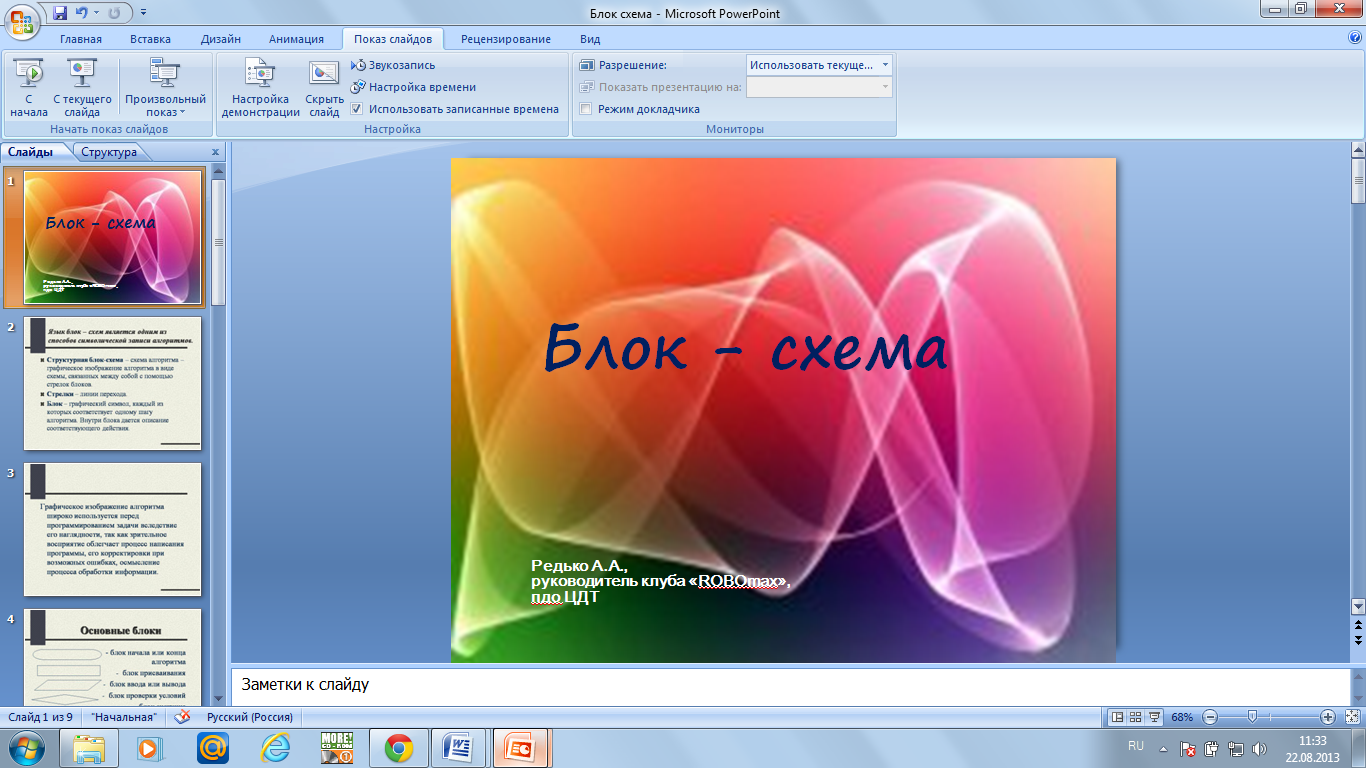 Структурная блок-схема – схема алгоритма – графическое изображение алгоритма в виде схемы, связанных между собой с помощью стрелок блоков.Стрелки – линии перехода.Блок – графический символ, каждый из которых соответствует одному шагу алгоритма. Внутри блока дается описание соответствующего действия.Знакомство со свойствами алгоритма(презентация: «Условия в алгоритмах»).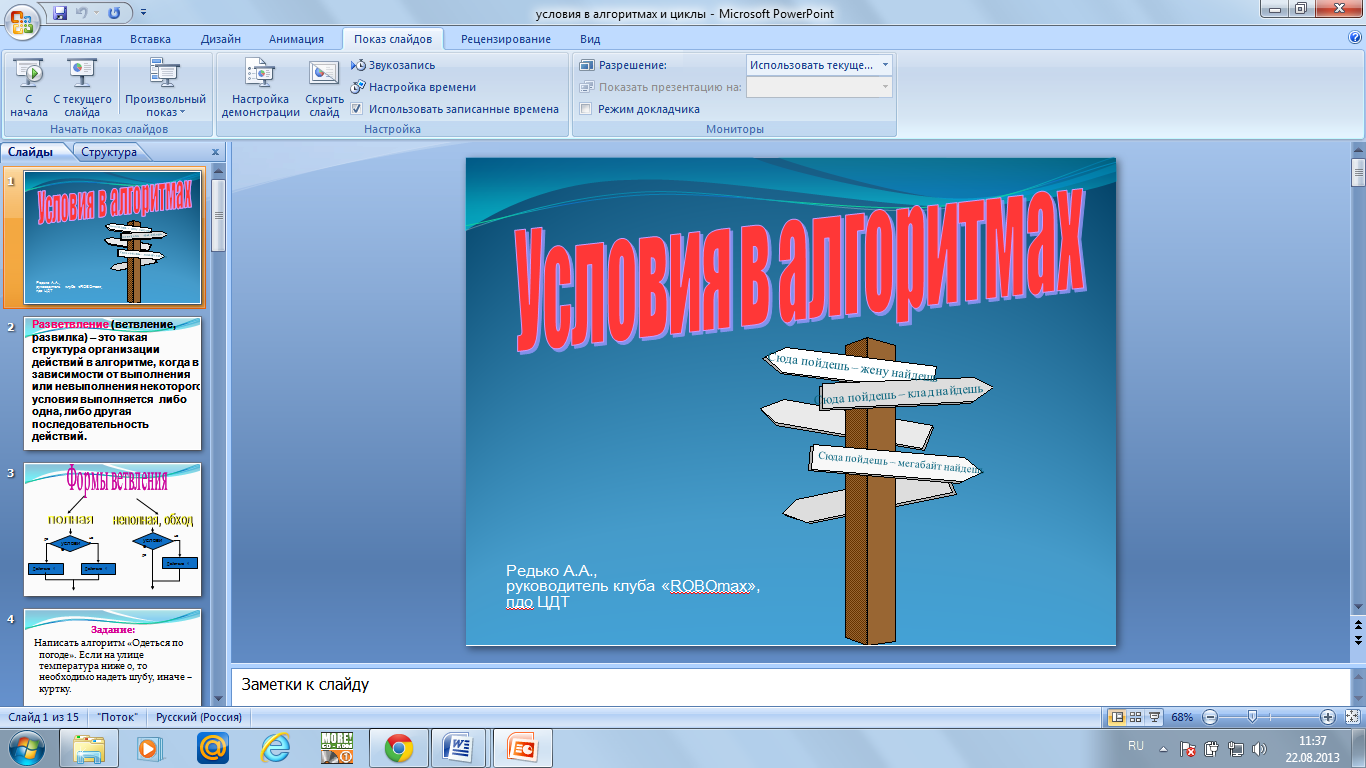 Практическое задание 1: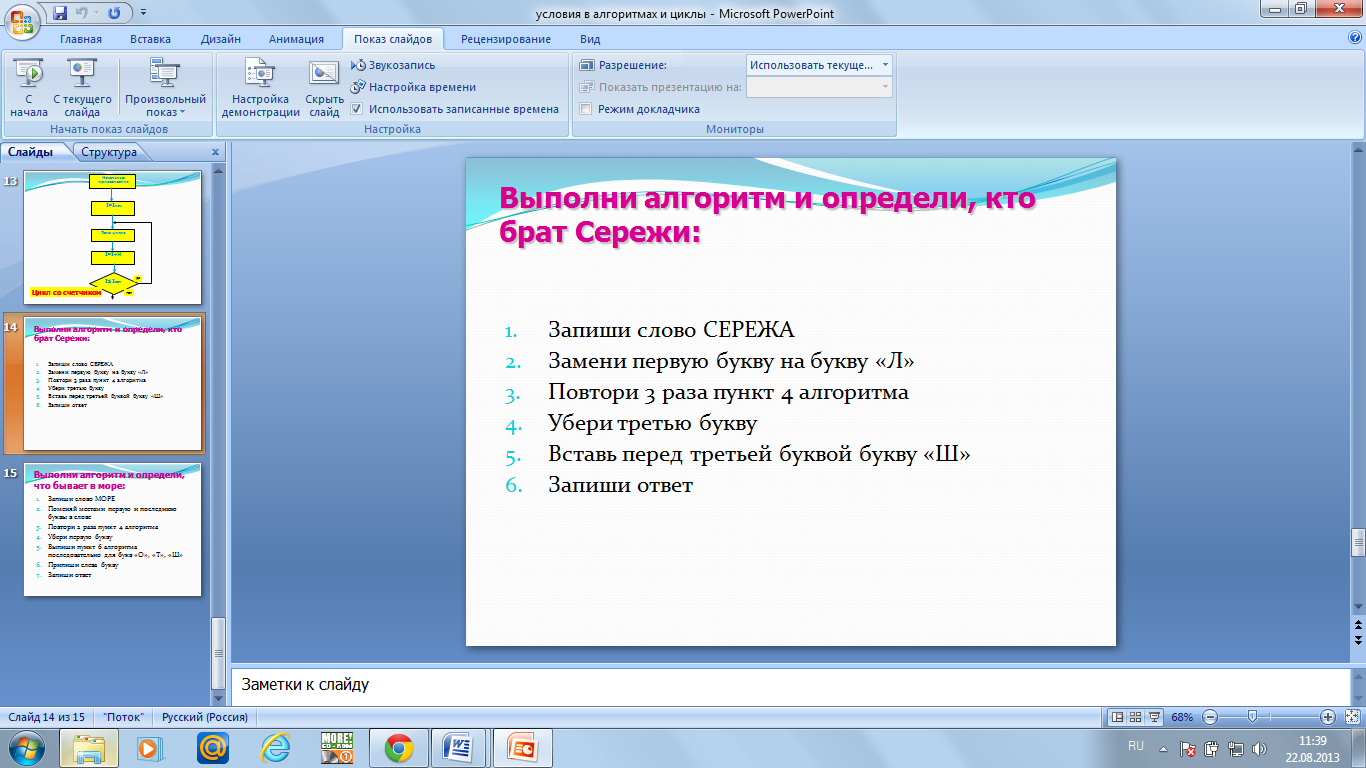 Контрольная работа по теме: «Алгоритмизация».